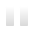 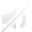 Моя мама может вас научить…..
в качестве типовой технологии можно предложить разработку Волгоградского государственного социально-педагогического университета. Технология взаимодействия классного руководителя с УДО складывается из следующих шагов:1. Составление карты учреждений дополнительного образования микрорайона (района) школы.2. Знакомство со спецификой каждого УДО с целью ответа на вопрос: что интересного они могут предложить его ребятам (какие кружки и секции; какие библиотеки, какие массовые мероприятия и пр.).3. Изучение интересов и способностей своих учащихся.4. Знакомство учащихся и их родителей с возможностями УДО микрорайона (района).5. Организация посещения УДО учащимися своего класса : Дни открытых дверей; показательные занятия кружков; презентации, приглашение к себе интересных руководителей, и пр.6. Внимательное наблюдение за учащимися во время ознакомительных посещений с целью дальнейшей рекомендации заинтересовавшимся учащимся того или иного кружка.7. Составление карты-схемы «Мир увлечений нашего класса».8. Использование в течение года возможностей УДО (акции, праздники и пр.) в воспитательной работе с классом, а также – специальных минуток на классных часах «Наши хобби», чтобы все желающие могли поделиться своими увлечениями.Аналогично данной схеме можно выстроить взаимодействие коллектива учащихся (класса, группы, образовательного учреждения в целом) с общественными организациями, не являющимися учреждениями дополнительного образования. 